Australian Native Plants Society Canberra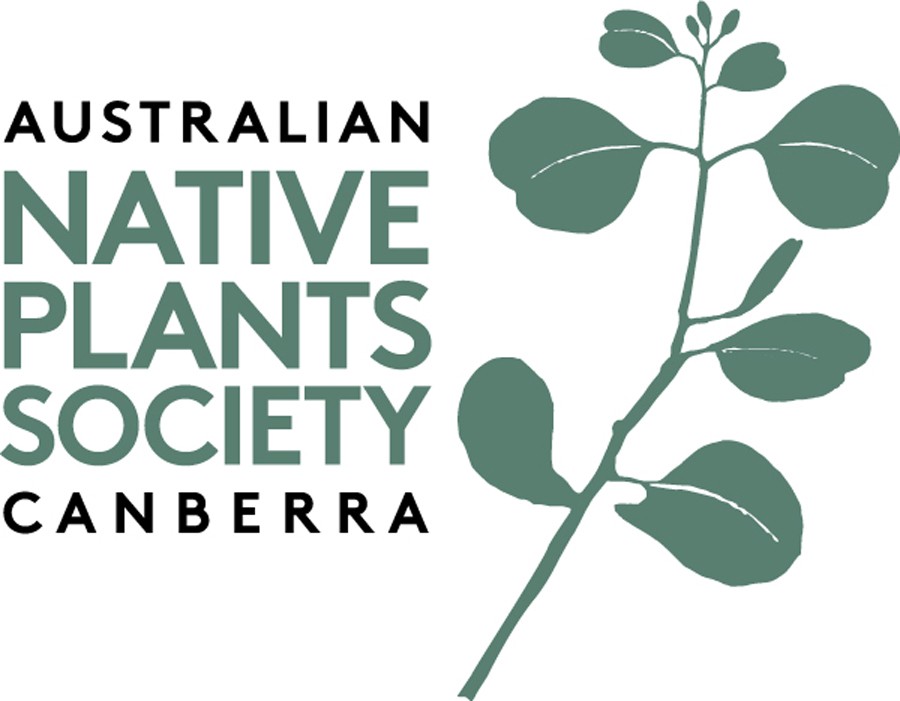 DAGs & GDSG Attendance RegisterLocation	....................................................................	Date ……………………………...................…………Hosts	....................................................................	Time ……......................................................Attendance Register Terms and ConditionsPlease read the information below and sign that you agree to these caveats, so we have a record for liability & insurance cover.I am participating in this Daily Activity Group (DAGs) and Garden Design Study Group (GDSG) as a volunteer in all respects and I am aware that participation may expose me to risks that could lead to injury, illness or death or to loss of or damage to my property.I will notify the leader if I become ill or have an accident or suffer injury.COVID-19I agree to abide by ANPSC Guidelines regarding COVID 19 restrictions to reduce the likelihood of the spread of infection.I have adequate personal first aid and hand cleaning supplies.I understand I am not covered by ANPSC insurance for COVID-19 and agree that I will take personal responsibility for my safety in respect of COVID-19.Note: Visitors (ie non-ANPSC members) are not covered by ANPS insurance and participate at their own risk.   DAGs Coordinators)   dagsleader@nativeplantscbr.com.au  0407268797   Version: 2021-05-31Member’s Name
Visitors: please add addressPhone
numberEmailCar
RegoReply email
sentSignatureEmergency contact
phone no.124567891011121314151617181920212223242526272829303132